8.ročník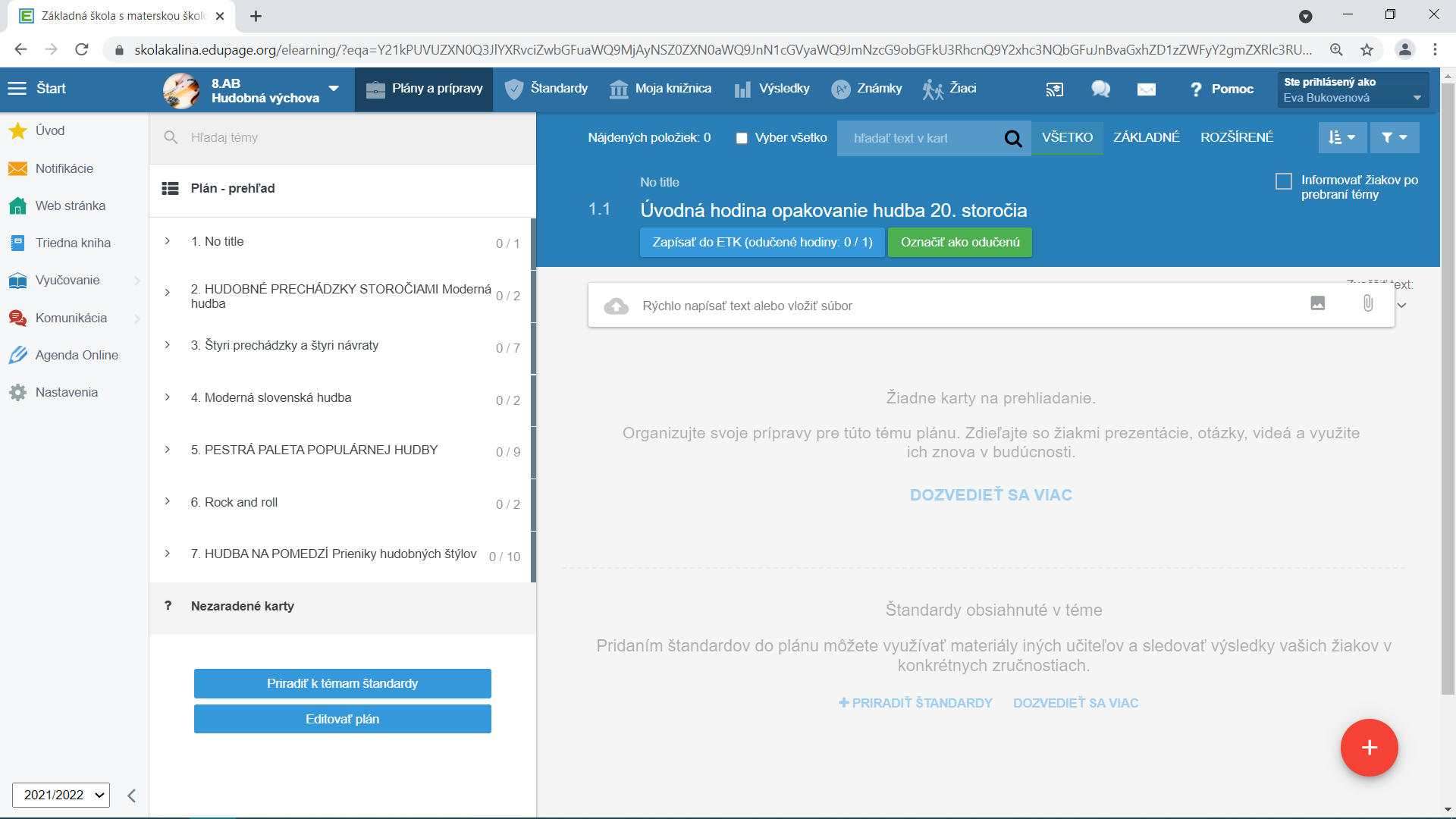 